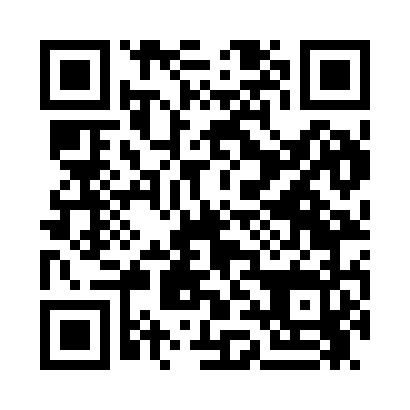 Prayer times for McKiddyville, Oklahoma, USAMon 1 Jul 2024 - Wed 31 Jul 2024High Latitude Method: Angle Based RulePrayer Calculation Method: Islamic Society of North AmericaAsar Calculation Method: ShafiPrayer times provided by https://www.salahtimes.comDateDayFajrSunriseDhuhrAsrMaghribIsha1Mon4:536:191:335:218:4710:132Tue4:536:191:335:218:4710:123Wed4:546:201:335:218:4710:124Thu4:556:201:335:218:4710:125Fri4:556:211:345:218:4610:126Sat4:566:211:345:218:4610:117Sun4:576:221:345:218:4610:118Mon4:576:221:345:228:4610:109Tue4:586:231:345:228:4510:1010Wed4:596:231:345:228:4510:0911Thu5:006:241:345:228:4510:0912Fri5:016:251:355:228:4410:0813Sat5:016:251:355:228:4410:0814Sun5:026:261:355:228:4410:0715Mon5:036:261:355:228:4310:0616Tue5:046:271:355:228:4310:0617Wed5:056:281:355:228:4210:0518Thu5:066:281:355:228:4210:0419Fri5:076:291:355:228:4110:0320Sat5:086:301:355:228:4010:0221Sun5:096:311:355:228:4010:0222Mon5:106:311:355:228:3910:0123Tue5:116:321:355:228:3810:0024Wed5:116:331:355:228:389:5925Thu5:126:331:355:228:379:5826Fri5:136:341:355:228:369:5727Sat5:146:351:355:228:369:5628Sun5:156:361:355:228:359:5529Mon5:166:361:355:218:349:5430Tue5:176:371:355:218:339:5331Wed5:186:381:355:218:329:51